О выделении денежных средств по муниципальной программе«Развитие культуры Старонижестеблиевского сельского поселения      Красноармейского района» в рамках подпрограммы «Мероприятия по      организации проведения праздничных дней и памятных дат»	На проведение мероприятий, приуроченных ко дню призывника:1. Начальнику отдела по бухгалтерскому учету и финансам, главному бухгалтеру администрации Старонижестеблиевского сельского поселения Красноармейского района (Коваленко) выделить денежные средства по коду бюджетной классификации 992 0801 0830000090 244 в сумме 12 675 (двенадцать тысяч шестьсот семьдесят пять рублей) по муниципальной программе «Развитие культуры Старонижестеблиевского сельского поселения Красноармейского района» в рамках подпрограммы «Мероприятия по организации проведения праздничных дней и памятных дат», на приобретение наградного материала.2. Контроль за выполнением настоящего распоряжения оставляю за собой.	3. Распоряжение вступает в силу со дня его подписания.Исполняющий обязанности главы Старонижестеблиевского сельского поселения							Красноармейского района                                                               Е.Е. Черепанова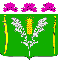 АДМИНИСТРАЦИЯСТАРОНИЖЕСТЕБЛИЕВСКОГО СЕЛЬСКОГО ПОСЕЛЕНИЯ КРАСНОАРМЕЙСКОГО РАЙОНАРАСПОРЯЖЕНИЕАДМИНИСТРАЦИЯСТАРОНИЖЕСТЕБЛИЕВСКОГО СЕЛЬСКОГО ПОСЕЛЕНИЯ КРАСНОАРМЕЙСКОГО РАЙОНАРАСПОРЯЖЕНИЕАДМИНИСТРАЦИЯСТАРОНИЖЕСТЕБЛИЕВСКОГО СЕЛЬСКОГО ПОСЕЛЕНИЯ КРАСНОАРМЕЙСКОГО РАЙОНАРАСПОРЯЖЕНИЕ«_16____»__11____2021 г.№   68-р  станица Старонижестеблиевскаястаница Старонижестеблиевскаястаница Старонижестеблиевская